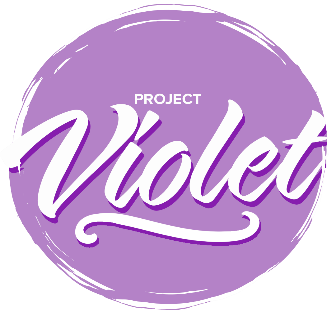 Project Violet – Commitment to ActionLocal ChurchesPlease send to projectviolet@baptist.org.uk by 30th September 2024.The commitment to Action responses will be collated and form the basis of a report that will be submitted to the Baptist Union Council in October 2024.These are listed in the priority order agreed at the Project Violet Co-researchers conference on 18 April 2024.You are invited to offer a narrative, if you would like to, on the decisions you have taken.Name of ChurchAssociation you belong toHow have you discussed the findings?For example, meetings and datesRequest NumberShort NameAcceptedModifiedDeclinedR53Make opportunities to listen to new voicesR51Local churches make their position on women’s ministry known prior to settlementR41Role modelsR48Developing slow wisdom in the local church meetingR05Training in advocacyR44A theology of disability that enables local churches to reflect upon their practiceR56Use resources that reflect the diversity of Baptist life